Crothersville Elementary School     	        109 S. Preston St. 	     	        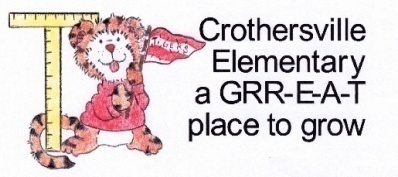 Crothersville, IN 47229Phone: 812-793-2622                                                                Fax: 812-793-3004Principal: Chris A. Marshall	       “Home of the Tigers”              Email: cmarshall@crothersville.k12.in.us   									April 8, 2014Dear Reader,I’ve had the privilege these last six years of working with Mrs. Chrystal Street in the role of curriculum director of Crothersville Community Schools. During those six years of partnership in educational leadership, She has also served our elementary this year as a half day first grade teacher.  Mrs. Street has demonstrated a passion and proficiency while leading Crothersville Schools on the path to academic excellence. During past years, Crothersville Elementary achieved a 90% accuracy rate in language arts and math on ISTEP+ testing. Crothersville Elementary has transformed its academic achievement in a short period of three years and Mrs. Street has been a key player in that school reform. Her visionary leadership in identifying and implementing new progress monitoring tools has been a cornerstone to our change. She personally has facilitated the early research and then provided teacher training thus enabling our certified staff the skills required to instruct, monitor and remediate each child. All the new strategic computer-based programs she personally researched before implementation and then trained our teacher leaders. Mrs. Street is highly respected amongst all the staff at Crothersville Community Schools. By being an active participant of the School Improvement Team and RTI process, they have come to rely heavily upon her building leadership skills. She resonates vision, knowledge, and camaraderie through her strong interpersonal skills. Crothersville Community Schools has been very fortunate to have the financial resources to invest in classroom technologies these last four years with the implementation of interactive whiteboards, expressions, renaissance responders, IPAD’s and web-based instructional programs. Mrs. Street once again has played an entrepreneur role in the implementation of the technologies.  In conclusion, I’m confident Mrs. Street possesses all the educational leadership qualities required to help lead any school corporation into the future.  Please don’t hesitate to contact me at cmarshall@crothersville.k12.in.us or call my office at 812.793.2622 if you have any future questions about this recommendation!Sincerely,Chris A. MarshallCrothersville Elementary Principal      